新竹市自閉症協進會會訊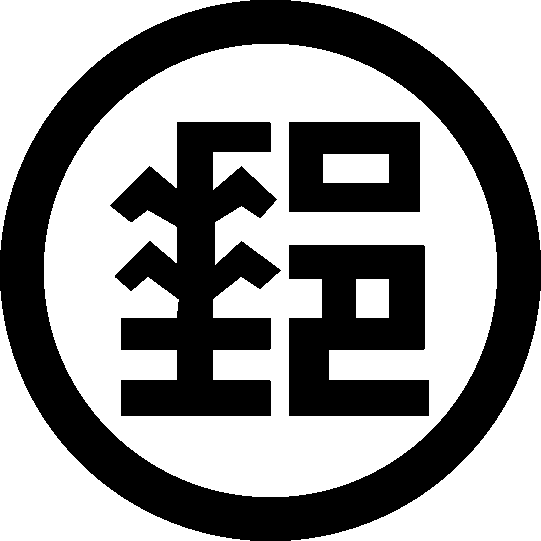 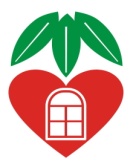 發行所：社團法人新竹市自閉症協進會       會址：新竹市東南街142巷28號2樓  發行人：曾治乾                           電話：（03）5611095  傳真：(03)5619305聯絡人：黃素珍                           Email：autismhs@yahoo.com.tw郵政劃撥(捐款)帳號：18545752                      103年5月出刊  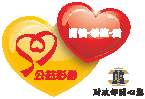 網址：http://www.autism-hsinchu.org.tw/       中華郵政新竹誌第0001號登記為雜誌交寄                             ** 若無法投遞、請退回原處 **                                    預留空白 貼名條                    重要訊息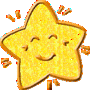 103年度親子旅遊+就業觀摩(7/5、7/6)      一年一度的旅遊行程出爐囉！今年我們要去杉林溪還有妖怪村，同時，我們也結合了就業觀摩，將去參訪提供身心障礙者庇護就業的慈恩農場，並且DIY做手工香皂！歡迎大家踴躍報名，放鬆心情逗陣做夥來去玩。礙於補助經費有限，活動限額80名，繳費後才算報名完成喔！詳細行程、費用及補助辦法請參閱附件。報名請洽：03-5611095，報名截止：103年6月1日。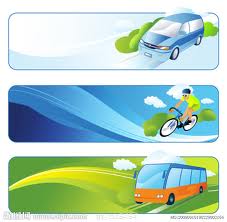  5/24與5/25曾老師教養知能課程 ~報名中     曾意清老師將以多年的教學實務經驗，指導家長及相關教育人員如何針對兒童的特殊需求，輔以結構化技巧和視覺策略，達到有效的教學成果。     5/24(六)：認知教學初階 I—以主題統整教學為核心的語文認知基礎課程     5/25(日)：認知教學初階II—以10以內數概念教學為核心的數學基礎課程          時間：早上9點至下午4點。          地點：向日葵大樓 (新竹市竹蓮街6號) 8樓一般教室          聯絡人：03-5611095黃素珍 (報名簡章請參閱附件)  好康報報、大家一起來     各位會員、會友們您好！協會除了辦理課程活動、期望為大家提供必要的支持協助外，也希望成為一個訊息交流中心，為大家提供重要、好康的資訊，協助大家善用資源。歡迎大家提供各式訊息，例如：不錯的研習課程、醫療資訊、DM、免費資源、推薦講師、建議課程…等等，好康爆報大家一起來，互相交流，也幫助協會提供更好的服務，謝謝您！！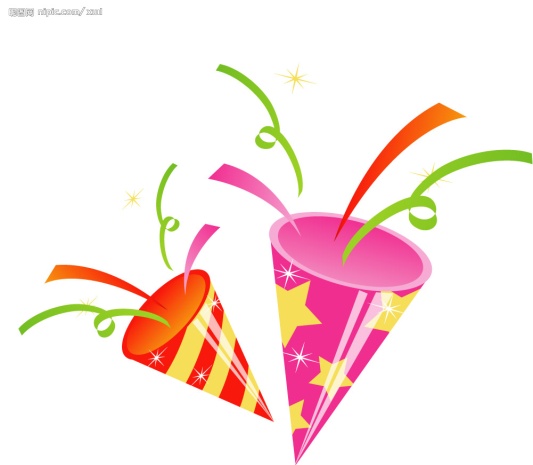      友會課程身心障礙照顧者紓壓團體   活動時間：103年6月7日(六)及 6月8日(日)08:50~16:00  地點：新竹市竹蓮街6號2樓(多功能教室)智能障礙照顧者知能講座   活動時間：103年7月5日(六) 08：50~12:10   地點：新竹市竹蓮街6號3樓(一般教室)        報名專線：03-5611781轉101  聯絡人：林姿妤社工       地點：台大新竹分院成人職能治療室       講師：陳志良老師(台北晨光職能治療所所長)        備註：此三堂為系列課程，有順序性，建議第一、二堂均參加才上第三堂課。              報名專線：03-5326151轉3512 洪老師    活動轉知仁愛啟智中心--愛心園遊會                一年一度的仁愛啟智中心【愛心園遊會】又要開鑼了！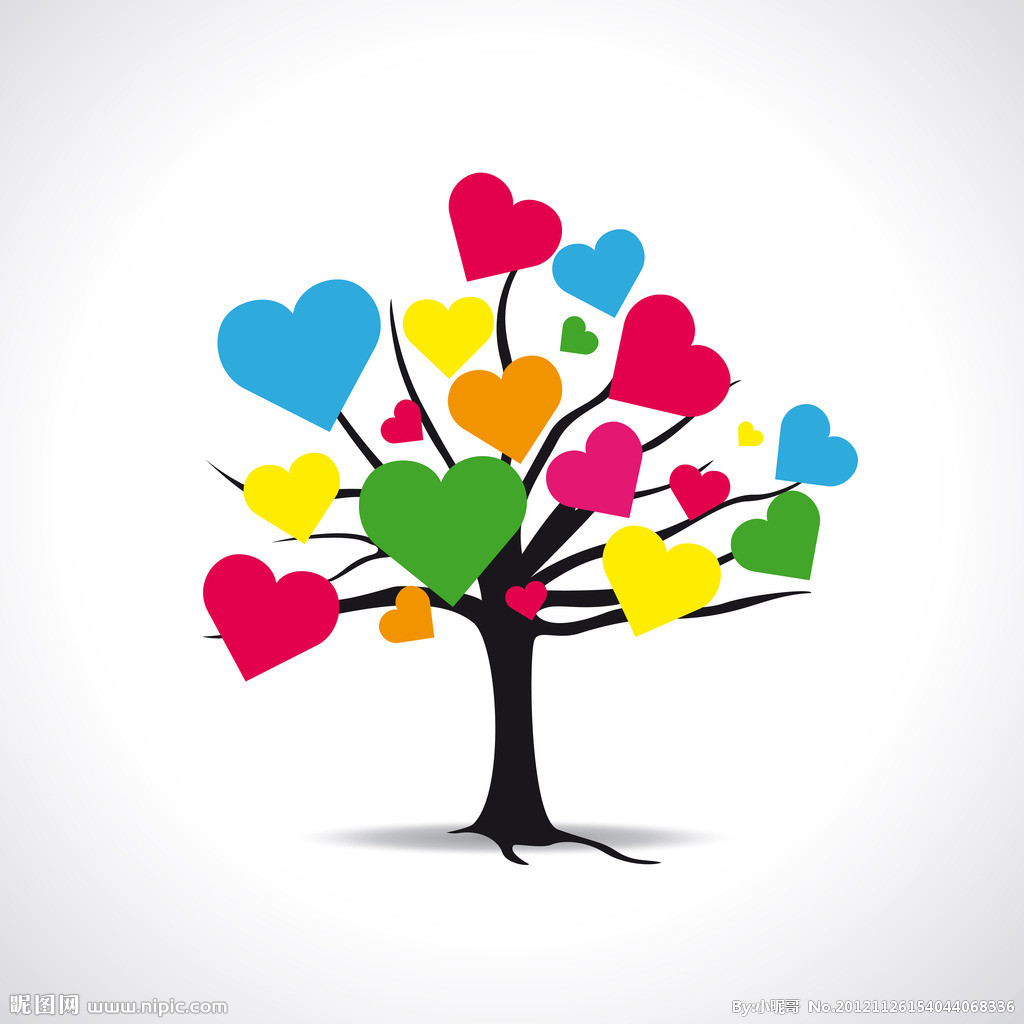 活動日期：103年5月25日(日) 9:00~14:00活動地點：新竹市光復路至建中一路間草坪(馬偕醫院旁)活動內容：啟智宣導、親子活動、園遊會活動                        ~~ 歡迎大家一起來去逛逛喔！~~ 新竹市政府103年度身心障礙者職業訓練招生     招收對象：不限戶籍地，年滿15歲至64歲領有身心障礙手冊，具備生活自理能力，並經評估具備參加職業訓練之就業潛能者。    訓練費用：錄訓者免負擔訓練費用，並可領取訓練生活津貼。洽詢電話：新竹市政府勞工處03-5324900轉25 湯小姐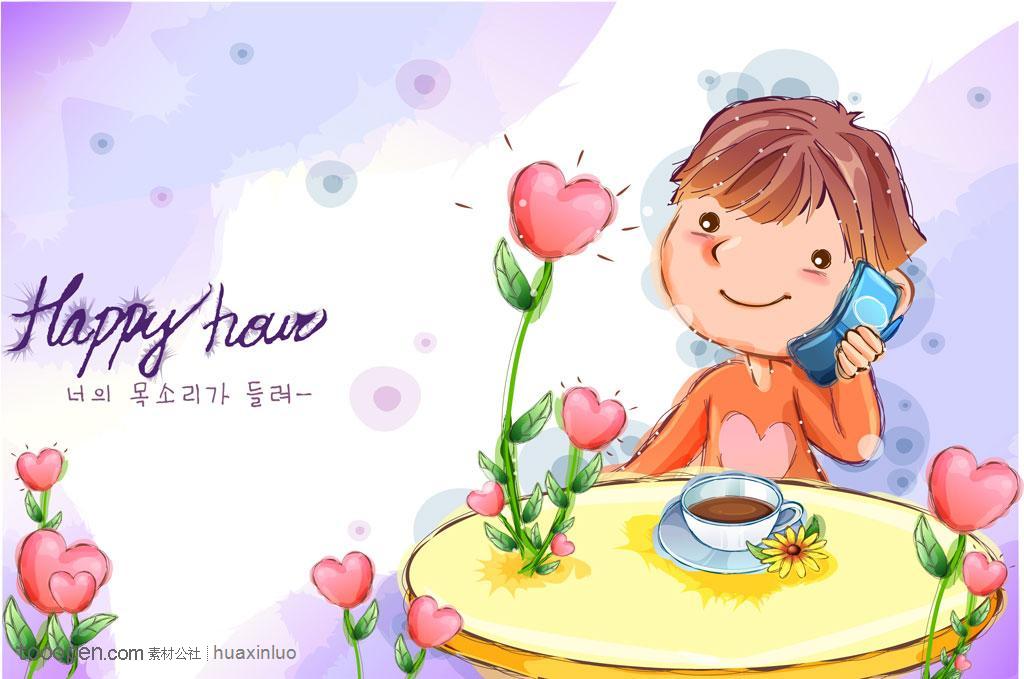 第一堂6/28(六)提升孩子的學習效率—ABC基本教學模式介紹第二堂7/12(六)移開學習道路上的絆腳石—處理孩子的行為問題第三堂7/26(六)提高孩子的學習動機—核心反應教學    班別訓練期程時間訓練時數報名截止家飾禮品拼貼及彩繪人才培訓班5月19日至08月12日周一至周五9:00-16:003605月9日行政人員特訓班6月3日至8月25日周一至周五9:00-16:003605月24日電腦繪圖設計班8月28至11月21日周一至周五9:00-16:003608月18日